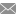 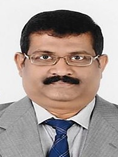 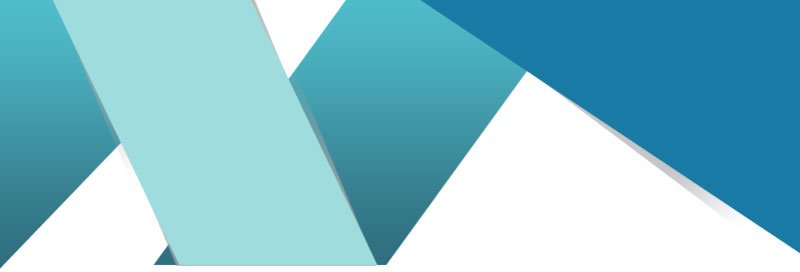 Profile Summary
Result-driven Professional with expertise in managing Financial & Accounting functions; hands-on experience in examining financial reports to assess accuracy, completeness and conformance to IAS & IFRS standards/guidelinesExpertise in managing financial accounting, preparing cash flow statements & balance sheets, reconciling financial statements and administering annual closing of accountsStrategist with expertise in developing & implementing financial and operational controls that improve P&L scenario, business growth and competitive position of the firm through achievement in finance management, internal controls/audits & productivity improvementsCollaborated with the senior management team in improving and executing strategies and processes, accomplished corporate goals and profitability for the companyDistinguished capacities of steering overall accounting operations and audit for organization including collections, purchase, compliance, receivables, deposits, disbursements, payroll, fixed assets & inventoryPossess leadership experience resulting in better financial performance and enhanced systems for higher performance of the teamCore Competencies 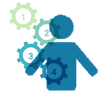 Soft SkillsCommunicator CollaboratorIntuitive   Innovator   AnalyticalMotivator  Career Timeline 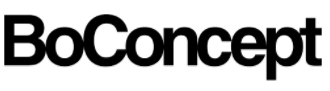 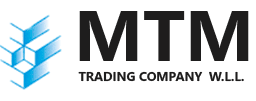 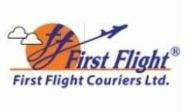 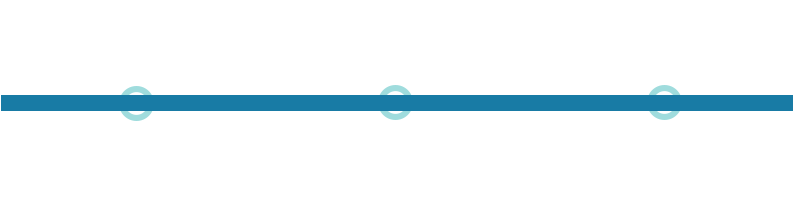 Career Timeline Education & CredentialsPursuing MBA (Operations & Supply Chain Management) from Pondicherry University, PondicheryB.Com. from University of Calicut, Calicut, Kerala in 1992Other Courses:Diploma in Information and Systems Management from Aptech Limited, Palakkad, Kerala in 1994Competent Communicator from Toastmasters International, USA in 2014Education & CredentialsPursuing MBA (Operations & Supply Chain Management) from Pondicherry University, PondicheryB.Com. from University of Calicut, Calicut, Kerala in 1992Other Courses:Diploma in Information and Systems Management from Aptech Limited, Palakkad, Kerala in 1994Competent Communicator from Toastmasters International, USA in 2014Professional Experience
Jun’15 – Aug’17 with BoConcept, Dubai as Financial ControllerSept’98 – May’15 with Copyright Company (Bahrain) WLL (MTM), Kingdom of Bahrain as Financial ControllerJoined as Chief Accountant; promoted as Chief ControllerKey Result Areas:Directing finance functions such as determining financial objectives, designing & implementing systems, policies, conducting cost analysis and reporting variances for facilitating internal financial controlAdministering financial analysis, internal and regulatory reporting, accounting operations, budgeting, forecasting that leads to long-term improvements in cost savings, profitability and productivityMonitoring preparation of statutory books of accounts, account reconciliation & consolidating reports in compliance within prescribed time & accuracy normsManaging closure and finalization of accounts while adhering to IAS and IFRS standardsEstablishing and implementing internal control disciplines to maintain integrity and accuracy of financial reportsConducting review & preparing new accounting policies/procedures of the local company as per the accounting standards and IFRSCoordinating with internal and external auditors and providing sustainable solutions for observations raised by internal and corporate auditorsAssisting the HR department in accomplishing government relates activitiesSupporting the following:IT Department to ensure data security, upgrade and so onBoard of Directors and GM for business developmentWorking towards the following activities:Execution of payroll, leave fare, vacation pay and indemnityMaintenance of fixed asset register, provisions and depreciationInventory Evaluation and Credit ControlBanking activities including negotiating with financial institutions for banking facilitiesArrangement of LC, TR, and LGHightlights:At BoConceptImplemented Microsoft AXAPTA as one of the mandate in the franchise agreementIntroduced & implemented new HR polices and advised on new management trends to the higher managementDeveloped and implemented automated financial accounting systems that increased transparency, reduced processing time by 80%Suggested significant improvements in accuracy and timeliness of cash management and reportingAt Copyright Company (Bahrain) WLL (MTM)Implemented the accounting policies and introduced new software system which minimized the risk of stock shrinkage by 70%, reduce human errors and ensured accuracy and confidential recording of dataIntroduced new credit control system which helped the company to minimize the risk of bad debtsEnsured timely payment and reconciliation of supplier accounts which enabled the company to maintain reputation in the market and benefit more discountsPrevious ExperienceMay’93 – Aug’98 with First Flight Couriers Ltd., Palakkad, Kerala as Accounts ExecutiveJoined as Account Assistant; promoted to Accounts ExecutiveIT SkillsAccounting Software: Tally, QuickBooks, Peach TreeERP System	:  Microsoft Axapta ,ePromise,Great Plains,FOCUSMS Office: Word, Excel, PowerPoint and Internet ApplicationsProfessional Experience
Jun’15 – Aug’17 with BoConcept, Dubai as Financial ControllerSept’98 – May’15 with Copyright Company (Bahrain) WLL (MTM), Kingdom of Bahrain as Financial ControllerJoined as Chief Accountant; promoted as Chief ControllerKey Result Areas:Directing finance functions such as determining financial objectives, designing & implementing systems, policies, conducting cost analysis and reporting variances for facilitating internal financial controlAdministering financial analysis, internal and regulatory reporting, accounting operations, budgeting, forecasting that leads to long-term improvements in cost savings, profitability and productivityMonitoring preparation of statutory books of accounts, account reconciliation & consolidating reports in compliance within prescribed time & accuracy normsManaging closure and finalization of accounts while adhering to IAS and IFRS standardsEstablishing and implementing internal control disciplines to maintain integrity and accuracy of financial reportsConducting review & preparing new accounting policies/procedures of the local company as per the accounting standards and IFRSCoordinating with internal and external auditors and providing sustainable solutions for observations raised by internal and corporate auditorsAssisting the HR department in accomplishing government relates activitiesSupporting the following:IT Department to ensure data security, upgrade and so onBoard of Directors and GM for business developmentWorking towards the following activities:Execution of payroll, leave fare, vacation pay and indemnityMaintenance of fixed asset register, provisions and depreciationInventory Evaluation and Credit ControlBanking activities including negotiating with financial institutions for banking facilitiesArrangement of LC, TR, and LGHightlights:At BoConceptImplemented Microsoft AXAPTA as one of the mandate in the franchise agreementIntroduced & implemented new HR polices and advised on new management trends to the higher managementDeveloped and implemented automated financial accounting systems that increased transparency, reduced processing time by 80%Suggested significant improvements in accuracy and timeliness of cash management and reportingAt Copyright Company (Bahrain) WLL (MTM)Implemented the accounting policies and introduced new software system which minimized the risk of stock shrinkage by 70%, reduce human errors and ensured accuracy and confidential recording of dataIntroduced new credit control system which helped the company to minimize the risk of bad debtsEnsured timely payment and reconciliation of supplier accounts which enabled the company to maintain reputation in the market and benefit more discountsPrevious ExperienceMay’93 – Aug’98 with First Flight Couriers Ltd., Palakkad, Kerala as Accounts ExecutiveJoined as Account Assistant; promoted to Accounts ExecutiveIT SkillsAccounting Software: Tally, QuickBooks, Peach TreeERP System	:  Microsoft Axapta ,ePromise,Great Plains,FOCUSMS Office: Word, Excel, PowerPoint and Internet Applications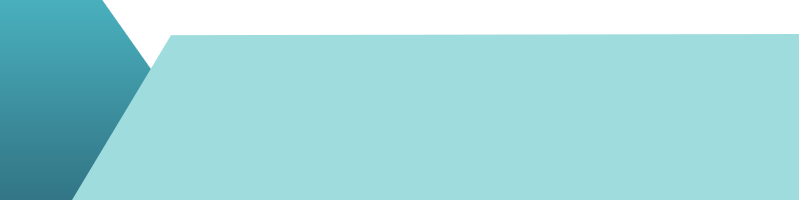 